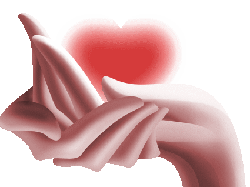 LE FAUX AMIL'ami, c'est celui pour qui on ressent une douceur dans son coeur, 
Celui qui nous accepte avec chaleur.
L'ami, n'est pas celui qui parle dans le vent et derrière moi, 
Celui qui ne me laisse pas la moindre explication dans son choix.
Alors que je le pensais talentueux, bienveillant, généreux et bon, 
Un soir il m'a abandonné sans aucune raison.
Je lui avais pourtant offert toute ma confiance
Comme on la donne à un ami sans méfiance.
Mon coeur lui était ouvert dans mon cercle aimé, 
Sa jalousie n'a pas admis que je sois appréciée.
Il a instantanément fermé sa porte à notre amitié,
Je crois que je n'ai rien fait pour le mériter.
J'avais placé en lui en ferme confidence mes sentiments
Sans penser que je serai un soir poignardé méchamment.
Il n'était donc qu'un faux ami se dérobant, 
Une langue bien pendue finalement.
L'amitié, la vraie, ne se ternit pas au fil du temps
Mais se tisse constamment de fins fils d'argent.
En elle on brode les plus beaux filaments
Que l'on bâtit jour après jour tout simplement.
 Claudie
@copyright Claudie